            MUZSLA    KÖZSÉG , Hlavné námestie – Fő tér 711/2,                                                  943 52 MUZSLAZn.: Választások  2024A Szlovák Köztársaság elnökének választása 2024. március 23.a választás második fordulója 2024. április 6.Elektronikus cím közzététele választói   igazolvány kérvényezésére     A Szlovák Nemzeti Tanács Tt. 180/2014 a választójog gyakorlásának feltételeiről, valamint egyes törvények módosításáról és kiegészítéséről szóló törvények  értelmében az az állampolgár, aki nem tud állandó lakhelyén választani, kérvényezheti a választói igazolványt, mégpedig az alábbi e-mail címen:        georgina.zsitvova@muzla.skVálasztói igazolvány kérvényezhető elektronikusan illetve levél formájában legkésőbb március 4-ig az első fordulóra, március 14-ig a második fordulóra. A választópolgár egyszerre is kérheti a választói igazolványt mindkét fordulóra, ezt viszont a kérvényben egyértelműen fel kell tüntetnie.            Ing.  F a r k a s   Iván  s.k.                                                                               polgármester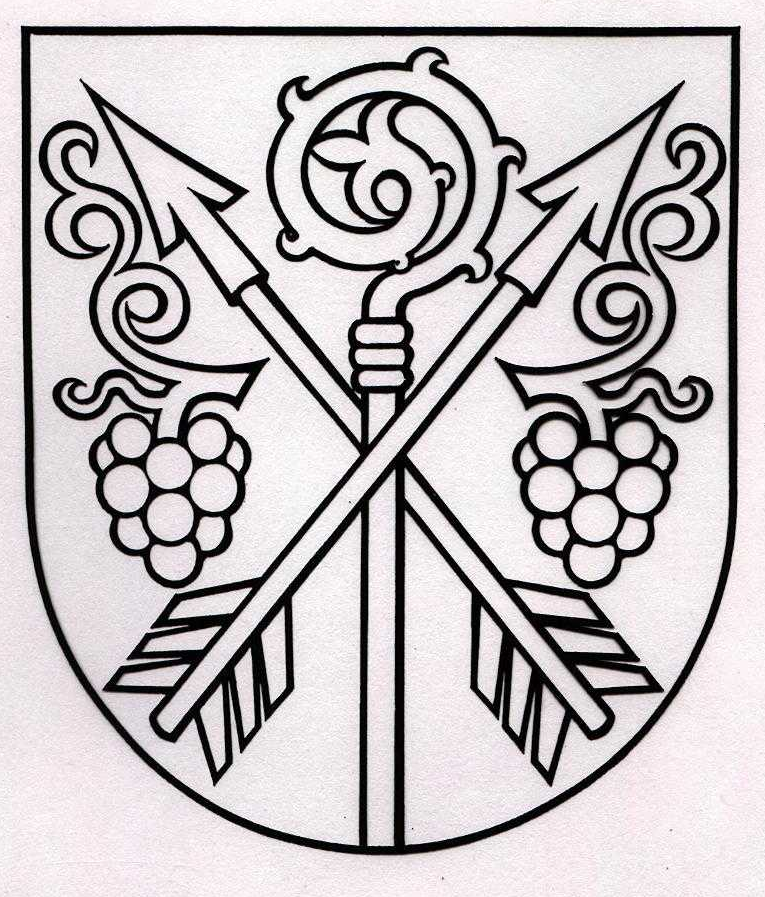 